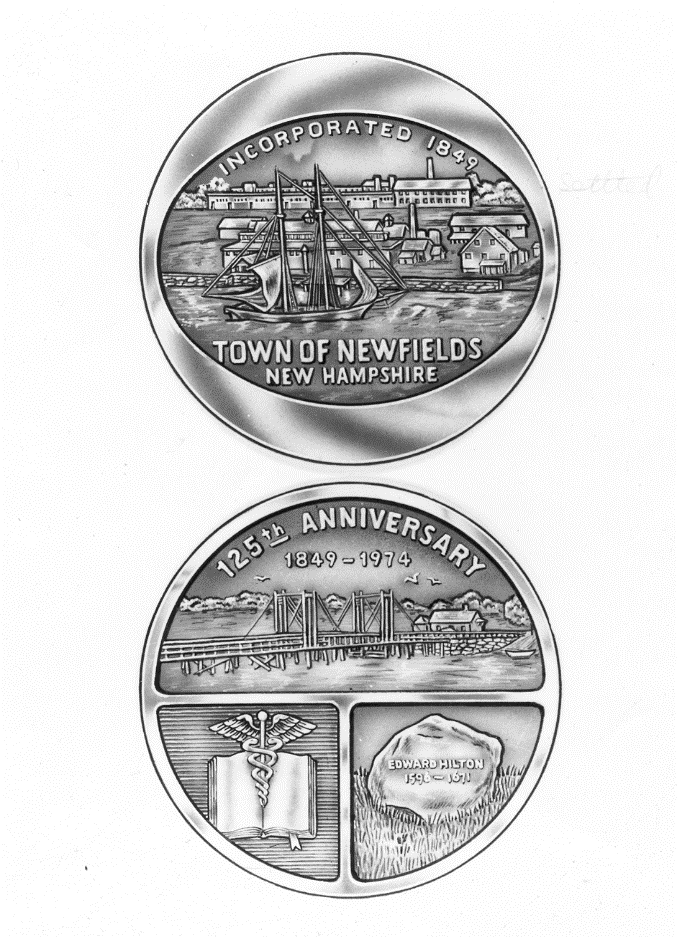 Conservation Commission Meeting AgendaMonday April 15, 2024Call to order at 7pmReview last month’s minutes Treasurer’s Report New BusinessNew Selectboard representative- Welcome Mark KasperComplaint and impact on reappointments- Lynn and Mark Girard2023 Monitoring reportsCole EasementAnderson/Vernon EasementDaley Easement- memo and boat storage concernEmail accessOld Lee Trail improvementsOld BusinessCommunity Forest (Rugg Property)- updates and next stepsBeaver Impact-review of 4/2 meeting with Selectboard and next steps MailAdjournPlease note that this month’s Conservation Commission Meeting will be held in-person at Newfields Town Hall. 